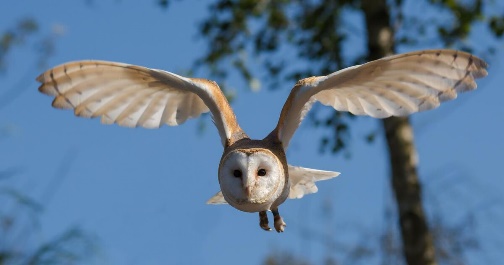 3. C	 TÝDENNÍ PLÁN13. týden	(27. 11. – 1. 12. 2023) PŘEDMĚTCO BUDEME UČIT?JAK SE MI DAŘÍ?JAK ZPRACOVÁVÁME?ČESKÝ JAZYKuč. str. 42Vyjmenovaná slova po B.Utvořím s (VS) výstižné věty.Seznamuji se s pamětnou řadou VS po B. Rozlišuji homonyma. ČESKÝ JAZYKPS – bílá vyjmenovaná slova str. 4 - 6Vyjmenovaná slova po B.Utvořím s (VS) výstižné věty.Seznamuji se s pamětnou řadou VS po B. Rozlišuji homonyma. PS – Naučit se báseň nazpaměť (str. 5)Test – slovosled ve větě, slovní druhy, druhy vět, větná vzorec, rozlišení věty jednoduché a souvětí, stavba slovaČTENÍ,        PSANÍuč. str. 36 - 39Dokážu číst se správnou intonací.Odpovím na otázky k textu.ČTENÍ,        PSANÍPísankaPřepis vyjmenovaných slov po B.MATEMATIKAuč. str. 32 - 33Pracuji ve čtvercové síti.Manipuluji s geometrickými útvary ve čtvercové síti. Umím indické násobení a písemné odčítání pod sebou.Pracuji s násobilkou 8. Umím zpaměti násobilku 1- 7.Test – slovní úloha, indické násobení, písemné odčítání pod sebe, pavučiny, děda LesoňFialový početník (dva sloupečky – vybrat náhodně)Bílý početník (dva sloupečky – vybrat náhodně)PRVOUKAPS str. 29 - 31Moje rodinaRozliším širší příbuzenské vztahy v rodině.Pojmenuji základní povinnosti členů rodiny.Vím, jak se vhodně chovat k jednotlivým členům rodiny.  PS písemněÚstní zkoušení - orientace na mapě ČR v průběhu listopaduANGLICKÝ JAZYKuč. str. 8 - 9PS str. 7Outdoors – Unit 1Rozumím pokynům. Umím slovní zásobu „správného průzkumníka“.Používám vazbu:Have you got…? I´ve got…She´s got…He´s got…I can see…Vyjmenuji dny v týdnu, počasí.Procvičuji novou slovní zásobu. ZK (ústně): Have you got…?                     (Yes, I have. / No, I haven´t.)Dny v týdnu a počasí se učíme pouze ústně!Weather:sunny, snowing, windy, raining, foggy, cloudyInstructions:Open your book.    Close your book. Listen.                    Clap your hands. Look.                      Stamp your feet. Sing.                       Jump.Draw.                      Wave your arms.Run.                        Turn around. Touch. 